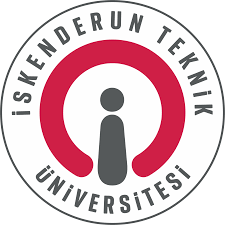 PROJE ADIİSTE GÖNÜLLÜLÜK ÇALIŞMALARI DERSİ ÖĞRENCİLER İÇİN PROJE SONUÇ RAPORU EKLER:(Projenizin görsel malzemelerini (afiş, poster, logo, vb.)  ve gerçekleştirdiğiniz faaliyetlere ilişkin görsel dokümanları (fotoğraf, ekran görüntüsü, vb.) ekleyebilirsiniz.Projenin AdıProjenin AdıProjenin AdıProjenin AdıProjenin AdıBirimBirimBirimBirimBirim………..………………………..………………………………………………….Fakültesi / Meslek Yüksekokulu / Yüksekokulu………..………………………..………………………………………………….Fakültesi / Meslek Yüksekokulu / Yüksekokulu………..………………………..………………………………………………….Fakültesi / Meslek Yüksekokulu / Yüksekokulu………..………………………..………………………………………………….Fakültesi / Meslek Yüksekokulu / Yüksekokulu………..………………………..………………………………………………….Fakültesi / Meslek Yüksekokulu / YüksekokuluProjeye Katkı Sağlayan Kurum / KuruluşlarProjeye Katkı Sağlayan Kurum / KuruluşlarProjeye Katkı Sağlayan Kurum / KuruluşlarProjeye Katkı Sağlayan Kurum / KuruluşlarProjeye Katkı Sağlayan Kurum / Kuruluşlar11 2 2334455Projenin Hedef KitlesiProjenin Hedef KitlesiProjenin Hedef KitlesiProjenin Hedef KitlesiProjenin Hedef KitlesiProjede Yer Alan Hedef GruplarProjede Yer Alan Hedef GruplarProjede Yer Alan Hedef GruplarProjede Yer Alan Hedef GruplarYaş Aralığı12345Projenin Uygulandığı Yer(ler)Projenin Uygulandığı Yer(ler)Projenin Uygulandığı Yer(ler)Projenin Uygulandığı Yer(ler)Projenin Uygulandığı Yer(ler)Ülke, Bölge, İl, İlçe, Uygulama Birimi sıralamasıyla belirtiniz.Ülke, Bölge, İl, İlçe, Uygulama Birimi sıralamasıyla belirtiniz.Ülke, Bölge, İl, İlçe, Uygulama Birimi sıralamasıyla belirtiniz.Ülke, Bölge, İl, İlçe, Uygulama Birimi sıralamasıyla belirtiniz.Ülke, Bölge, İl, İlçe, Uygulama Birimi sıralamasıyla belirtiniz.İSKENDERUN TEKNİK ÜNİVERSİTESİ (İSTE)
SOSYAL SORUMLULUK PROJE KOORDİNATÖRLÜĞÜ
GÖNÜLLÜLÜK ÇALIŞMALARI DERSİ ÖĞRENCİLER İÇİN PROJE SONUÇ FORMU Projenin ÖzetiProjenizi amaç-faaliyet-sonuç bağlamında özetleyiniz.Gerçekleştirilen FaaliyetlerFaaliyet 1: Projeniz kapsamında gerçekleştirilen faaliyetleri açıklayınız.Faaliyet 2:Faaliyet 3:Elde Edilen SonuçlarProje sonunda hedef kitlenin durumundaki gelişmeler; elde edilen ürünler/somut çıktılar PROJE GRUBU ÜYE BİLGİLERİPROJE GRUBU ÜYE BİLGİLERİPROJE GRUBU ÜYE BİLGİLERİPROJE GRUBU ÜYE BİLGİLERİPROJE GRUBU ÜYE BİLGİLERİPROJE GRUBU ÜYE BİLGİLERİAdı-SoyadıAdı-SoyadıBirime-mailTelefonTelefonDANIŞMAN ÖĞRETİM ELEMANIDANIŞMAN ÖĞRETİM ELEMANIDANIŞMAN ÖĞRETİM ELEMANIDANIŞMAN ÖĞRETİM ELEMANIDANIŞMAN ÖĞRETİM ELEMANIDANIŞMAN ÖĞRETİM ELEMANI Ad-Soyad / Ünvanİmza BirimİmzaTelefonİmza e-mailİmza Tarihİmza